Засідання 9 (травень)Засоби розвитку навичок говоріння, слухання, письма та читання на уроках іноземної мови. Роль інтерактиву на уроці іноземної мовиЗасоби розвитку навичок говоріння, слухання, письма та читання на уроках іноземної мовиРудакова АлінаПрезентація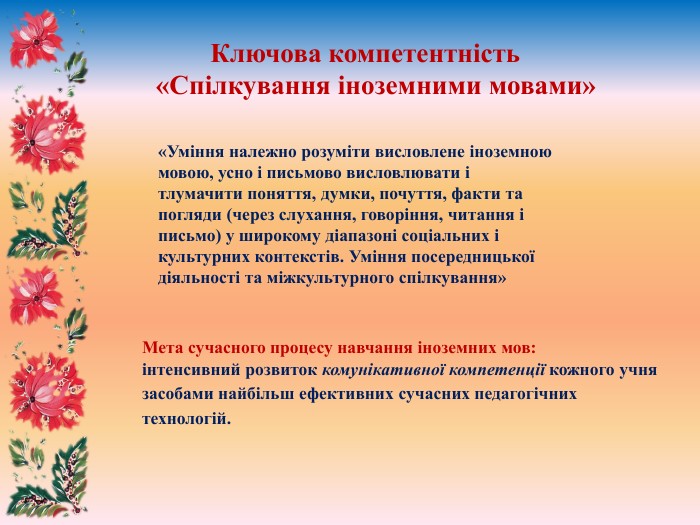 Роль інтерактиву на уроці іноземної мовиСтепаненко КсеніяПрезентація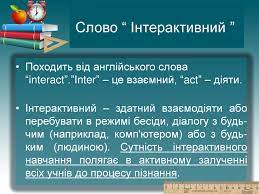 